Конспект ООД  с детьми в старшей группе по конструированию.Тема:  -Скорая, полиция, газовая служба- это служебные машины.Задачи:Образовательные:Развивать  умения детей анализировать конструкцию объекта и  его основные части. Расширять представления о специальном транспорте – служебных машинах, их назначении и отличительных особенностях.Способствовать развитию интереса к профессиям служб спасения и уважения к людям «отважных» профессий.Развивающие:Развивать  конструктивные навыки и умение последовательно выполнять работу, опираясь на технологические карты.Воспитательные:Воспитывать самостоятельность,желание заниматься конструктивной  деятельностью.Продолжать воспитывать позитивное отношение  к результатам своего  творчества.Планируемые результаты: умеет конструировать машины по технологическим картам, дополняя деталями, определяющими назначение специальной службы.Оборудование и материалы: технологические карты; иллюстрации(картинки с изображением моделей специального транспорта: пожарная машина, скорая медицинская помощь, аварийная газовая служба, полиция);  детали спецмашин – сигнальные маячки, номерки –02,03,04.Раздаточный материал: (по количеству детей)цветной картон (10х15) для кузова: белый, жёлтый,полоски цветных бумаг, заготовка для маячка голубого цвета; шаблон кузова машины марки «Газель»;подносы, клеевые кисти, розетки с клеем,тряпочки, ножницы, клеёнки, коробочка для обрезков бумаги (по 1 на стол), простые карандаши.Словарная работа:активизировать в речи детей слова: специальный транспорт, водитель, полиция, полицейский, скорая медицинская помощь, фельдшер, санитар, аварийная газовая служба, слесарь,  маячок.Алгоритм проведения:Ребята сегодня  мы будем мастерить особенные машины из картона. Но сначала отгадывайте загадки.!Если вдруг пришла беда -Позвоним скорей 02,Чтоб на помощь поспешила… (Полицейская машина).Мимо машина с красным крестом На помощь больному промчалась.У этой машины особенный цвет:Халат белоснежный как - будто одет…. (Скорая помощь).Если в доме пахнет газом,  Набираем 04Вмиг примчится к нам на помощь. (Аварийная машина).- Как называются одним словом эти машины?(Специальные машины).-  Для чего нужна скорая медицинская помощь? (Она помогает людям, когда они заболеют).-  Кто на ней работает? (Врач, фельдшер, водитель, санитар).-  Для чего нужна полицейская машина? (Она приезжает, туда, где совершено преступление или случилась авария).  -  Кто на ней работает? (Полицейские).- Для чего нужна машина аварийной газовой службы? (Если в доме запахло газом, то приезжает аварийная газовая машина).   -  Кто на ней работает? (Слесарь).-Что есть общего у этих машин? (Кузов, колёса, окна).- Чем специальные машины отличаются от обычных легковых машин, от автобусов и грузовых машин?(Цветом кузова). У них есть отличительные знаки: полоски с надписями и маячки, которые издают специальный сигнал).Сегодня мы сделаем спецтранспорт из листа картона.А как, я вам сейчас покажу. Специальные машины бывают разных марок, мы с вами будем делать машины марки «Газель». - Для изготовления кузова нам понадобится картонный лист бумаги, цвет, которого будет зависеть от того, какую спецмашину вы будете конструировать. Я выбираю картон белого цвета. Почему? (Потому что  будете конструировать  машину скорой помощи). - Вы правы. Я буду конструировать машину скорой помощи. Для начала мы складываем  лист картона пополам, соединяя короткую сторону с короткой стороной. Картон плотный, поэтому хорошо проглаживаем линию сгиба. Заготовка для кузова готова. На экране появляется технологическая картас изображением листа  картона, складываемого пополам.- Затем берём шаблон кузова машины. Шаблон  прикладываем крышей кузова к линии сгиба.  Подсказкой для вас будут пунктирные линии на шаблоне. И обводим шаблон простым карандашом(показ воспитателя).На экране появляется технологическая карта с изображением заготовки кузова и наложенного на него шаблона.- После этого вырезаем по обведённым линиям, не срезая линию сгиба (воспитатель показывает готовую вырезанную заготовку). Если вы срежете линию сгиба, то у машины не будет крыши.На экране появляется технологическая карта с изображением заготовки кузова, наложенного на него шаблона  с изображением ножниц, указывающих место разреза.-  Без чего не поедет наша машина?(Без колёс).Какой формы колёса? (Круглой).- Сколько колес у машины? (Четыре).- Какого цвета? (Чёрного).- У вас на подносах лежат заготовки колёс, которые мы с вами вырезали заранее из чёрного картона.-  Где располагаются колёса? (Впереди и сзади).- Колёса будем приклеивать снизу кузова на корпусе (воспитатель показывает заранее приготовленный кузов с приклеенными колёсами).На экране появляется технологическая карта с изображением кругов – колёс.-  Колёса готовы. Сейчас, ребята я выбираю полоски белой бумаги с номером телефона 03. Почему? (Это отличительные знаки  машины скорой помощи).- Да, молодцы! Эти полоски я приклеиваю посередине вдоль кузова с обеих сторон машины (показ воспитателя).На экране появляется технологическая карта с изображением полосок с надписями разного цвета – отличительными знаками.- Отличительные знаки будут зависеть от того, какую специальную машину вы будете конструировать.- Ребята, чего не хватает этой машине? (У машины нет окон).- У вас на подносах будут лежать готовые формы голубого цвета: треугольники – лобовое окно, квадраты – боковые окна. Окна приклеиваем над полосой с обеих сторон машины (воспитатель показывает готовую заготовку машины с приклеенными окнами).На экране появляется технологическая карта с изображением окон.- Что ещё не хватает на моей специальной машине? Это помогает машине беспрепятственно двигаться по дороге. ( Надо сделать маячок).- У вас на подносах лежат заготовки для маячков, которые вы приклеите на крышу машины вот так(показ воспитателя).На экране появляется технологическая карта с изображением маячка.- Вот моя машина скорой помощи готова, и она ждёт вызова.На экране появляется технологическая карта с изображением готовой машины.- Давайте вспомним, в каком порядке мы будем конструировать машину. Поможет нам игра «Путаница».Сейчас я предлагаю выбрать, машину какой службы вы будете конструировать и, в зависимости от этого, выберите себе картон нужного цвета и приступайте к работе.Практическая работа детей.Анализ детских работ.- Давайте устроим выставку специальных машин на макете«Наше село» (дети выставляют свои машины на макете с парковкой).- На какой машине ты бы хотел работать? Почему? (ответы детей)- Почему ты выбрал полицейскую (или другую)  машину? (ответы детей)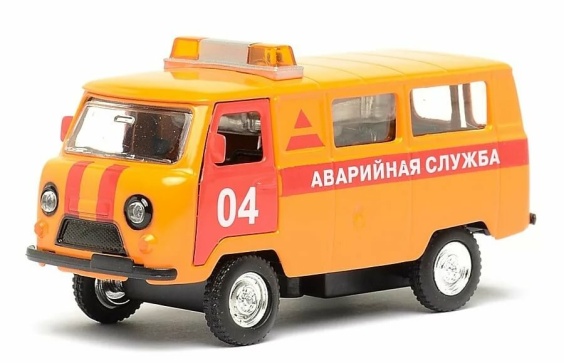 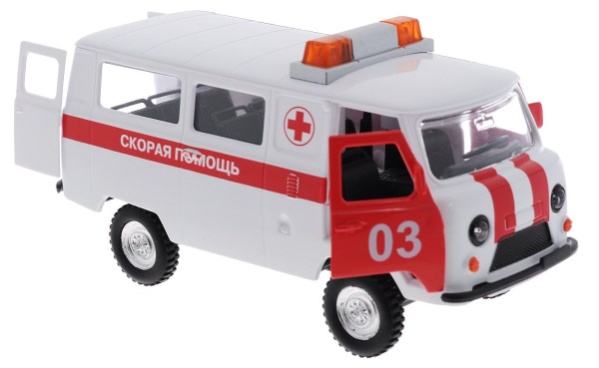 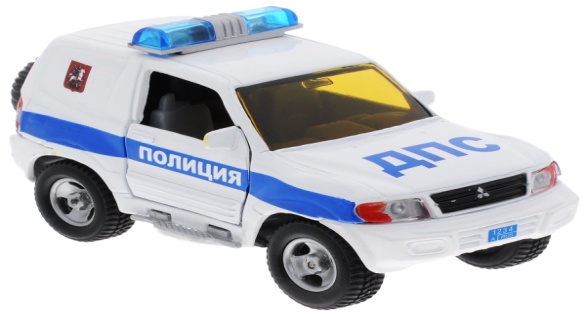 